Hayton and Burnby Parish Councilwww.haytonandburnbypc.co.ukTel: 01759 301386  Email; clerk@jigreen.plus.comClerk: Joanna Green, 29 Barmby Road, Pocklington, York, YO42 2DLDear CouncillorA meeting of Hayton and Burnby Parish Council will be held on Thursday 7th September 2017 in Hayton Village Hall, at 7.30pm.  You are summoned to attend, if you are unable to attend, would you please contact me in order that I can record your apologies.Members of the public are welcome to attend the meeting and may address the council during the Public Participation period. An agenda for the meeting is shown below.Joanna Green, clerk to the council.  1/9/17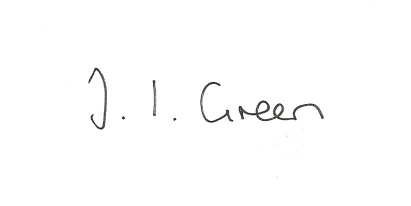 84/17 Welcome and Apologies85/17 Declaration of Interest.  The Parish Councils Code of Conduct. To record any declarations of interest by any member in respect of items on this agenda.86/17 To resolve that the meeting is temporarily suspended to allow for a period of Public Participation 87/17  To approve the minutes of the Parish Council meeting held on 3rd August 2017 88/17 To receive clerk's report on matters being progressed from previous meetingsBeck and DrainageThe Bench at Burnby 89/17 To receive a report from Cllr Bettison regarding the passing places.90/17 AccountsBank balance				£9103.50To approve the payments below:Clerk's salary August			 £145.00Bench for Burnby			 £99.99	91/17 Correspondence:ERYC - Burnby Culvert Scheme Road Closure noticeERYC - Code of Conduct TrainingRural Partnership - East Riding of Yorkshire Rural Strategy: Annual Review 2017/1892/17 Councillors reports93/17 Date of next meeting